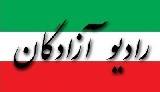 www.iran57.comدریادار داریوش ضرغامی برای ایران جنگیدیمدریادار دوم بازنشسته داریوش ضرغامی  فرزندی از فرزندان آذربایجان متولد تبریز و بزرگ شده این شهر است ومانند بسیاری از سربازان وسرداران وامیران ایران در هشت سال دفاع مقدس آذربایجانی است .او در مصاحبه ای با ماهنامه صف مجله ارتش جمهوری اسلامی ایران تاکید کرده است که وی وهم رزمانش برای ایران جنگیده اند . داریوش ضرغامی فرماندهی تکاوران نیروی دریایی ارتش مدافع خرمشهر را در 18 روز پایانی دفاع از خرمشهر در سال 1359 به عهده داشت وی فرماندهی نیرویی 700 نفره بود که تنها 17 نفرشان زنده ماندند اودرباره حسش از جنگ و دلیل رزمش با دشمن  می گوید:به خود می بالیدم در کنار چنین تکاورانی می جنگم .همه رزمندگان تحت امر من واز جمله خودمن در خرمشهر زخم برداشتیم وبه این مجروحیت که برای وطن بوده افتخار می کنیم .تکاوران دراین نبرد چه نکردند؟بهترین رزمندگان من شهید شدند. در شرایطی که هوا میل به گرگ ومیش داشت. تانک های عراقی یکی یکی شکار می شدند و چه قدر لذتبخش بود .آن وضعی که برای ارتش عراق ایجاد کرده بودند.نشان می داد که میهن برایشان تا چه اندازه عزیز است .یک مشت واحد شده بودند. حماسه آفریدند .کاری نداشتند که تعداد دشمن چه اندازه است .به قول فردوسی:مرا چون بود یار یزدان پاکسر دشمنان اندر آرم به خاکhttps://t.me/joinchat/AAAAADve_AhySuNh99yoXwآذری ها |Azariha